Климов Григорий АнисимовичГод рождения: __.__.1913 
место рождения: Смоленская обл., Ельнинский р-н, с. Красная нива 
№ наградного документа: 87 
дата наградного документа: 06.04.1985 № записи: 1523156167Орден Отечественной войны I степени 

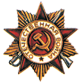 